PENERAPAN MODEL INKUIRI TERBIMBING UNTUK MENINGKATKAN SIKAP RASA INGIN TAHU DAN HASIL BELAJAR SISWA KELAS IV SDN CIBALA PADA SUBTEMA HEWAN DAN TUMBUHAN DILINGKUNGAN RUMAHKUSKRIPSIDiajukan untuk Memenuhi Sebagian dari Syarat Memperoleh Gelar Sarjana Pendidikan Guru Sekolah DasarOleh:Reni  Desti095060038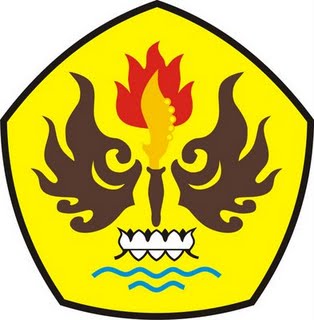 PROGRAM STUDI PENDIDIKAN GURU SEKOLAH DASARFAKULTAS KEGURUAN DAN ILMU PENDIDIKANUNIVERSITAS PASUNDANBANDUNG2015